                                             p a r i j a t   t r i p a t h i                                                                                                                          #9599246544/8076316074--------------------------------------------------------------------------------------------------------------------------------------Currently Editor in Power Corridors, national English political print magazine (April 2019 onwards)As Content Editor in Chaupal India  (Digital media co.) (August, 2017 onwards)Editor in Governance Today (digi.&print media co.) (March, 2014 onwards)As Managing Editor for News India Global (YouTube news channel) (from February, 2017 onwards) As a Chief Editor (print media co.) for Penmasters Global (2012 onwards)As Executive Editor in/for two national (English) magazines : TRAVEL MAIL, CRIME AND DETECTIVES (2013 - 2015).--------------------------------------------------------------------------------------------------------------------------------------                                     i n  u n i t e d  k i n g d o mFor Midlands Asian Television ()                              as a Deputy Executive Producer / Anchor                                            (from 10/Jul/2007 - -03/05/2012)                                                              Work profile                                                                          produced & anchored News India,                                                                                        hosting various infotainment shows                                                                                       viz. Ek Bandhan, CYD, UKSS, Hello Doc,                                                                                       The Bollywood Show, Ek Mulaaqaat                                                                                      & Let’s Talk, etc.                     a c h i e v e m e n t s                     Launched The first Indian Hindi TV News from Londonfor M A TV (UK)                                                                 Two days’ live coverage                                                                                on inauguration of                                                                                the first international                                                                                   in  (September 25-26 2009)                                                                              Along with exclusive interviews                                                                               of Baba Ramdev                                                                               in and around                                                                               the Wee   () Live coverage of  the hit musical concert                                ‘Remembering Nusrat’ With Rahat Fateh Ali Khan & Michael Seal                    At Royal Festival Hall ()                                  On October 08, 2009                                                                On spot ‘walk and talk’                                                                                                                         with Virendra Sharma,                                                                  Member of Parliament                                                                  for Southall,                                                                   & Tim Potier,                                                                  the Oscar nominee                                                                  Music Director                                                                  For the Oscar prize winning Hollywood flick                                                                ‘Dead Man Walking’                     Exclusive interviews of       Kevin Peterson, Shahrukh Khan,               Ritik Roshan, Karan Jauhar,    Rahat Fateh Ali Khan, MF Hussain,                       Mahendra Singh Dhoni,      Vikram Bhatt, Shruti Dharmdasa,               Director of ISKCON, UK, etc.https://www.youtube.com/watch?v=XRcpj_Xtr3Ahttps://www.youtube.com/watch?v=f7l93Dhynw4                                       i n   i n d i a for  Samay (MP) as  Correspondent & Anchor  (Aug/2002 – Apr 2007)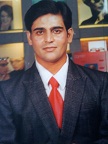                                                                               anchored                                                                               Mudde Ki Baat’,  Raat Ka Reporter,                                                                               Good Morning ,                                                                              Ya Devi Sarva Bhuteshu,                                                                             Maha Bharat (2004 polls) &                                                                              Chunav Sangram (2003 polls) for ETV News ()      as a Senior Copy Editor                                                               (Nov/2000- Aug/2002)                                                                                for Zee News ()		                                                                                    as a Correspondent                                                                               worked in  Aap Ki Adalat,                                                                              produced shows                                                                               viz. NewZee Countdown & World View                                                                         (Apr/1998- Aug/2002) i n   u n i t e d   s t a t e s  of   a m e r i c a started electronic journalism as a                       Production Assistant                                     on Beat  for Channel 11 News ()                                                                       (one of the oldest news channels in the )                                                                        under the guidance and supervision of                                                                        the star reporter /producer                                                                        Ms Peggy Finnegan                                                                       (June 1993 to March 1994) i n  p r i n t   m e d i a                                                  Began the journey of journalism                                                                  as a copy editor                                                                 from Nai Dunia (),                                                                  the then most read daily in MP                                                                  from 1984 to 1985. Joined Nav Bharat ()                      as a sub editor                      (1986 to 1987)                                                                 then as                                                                  a Deputy Editor for SARV JAN HITAYE (weekly)                                                                  (1986 to 1988) have authored seven books so far for various publication houses having the latest one on Narendra Modi – Main Narendra Modi Bol Rahaa Hoon !! (Prabhat Prakashan, Darya Ganj)One Special Achievement (1994)Worked in United States Navy (Armed Forces)As an Airman E2, at the station- Norfolk (Virginia), USA On the ship CV-66, USS America In Green Duty SectionBout Camp – at Great Lakes(achieved Honorable Discharge)Academic Qualification                                       M.A. in Sociology (1996)                                         B.A. in Sociology (1986)                                                         Professional Qualification                                                                                      MBA in Media Management                                                                          Worcester University, London (2010)                                                                          PG Diploma in Business Mgmt (2008)                                                                          (Meridian Business School, London)                                                                             PG Diploma in Journalism (2002)                                                                             (Bhartiya Vidya Bhavan, ) Lingustic Forte                               Hindi, English, Urdu, Spanish, Sanskrit	                                              Specialization in Magazine Editor and Strategist from the Pre-launch phase of the magazine till the post-launch running along with planning & arranging the content keeping in view the target readership. --------------------------------------------------------------------------------------------------------------------------------------tripathiparijat@yahoo.co.uk